ORDINmun. Chișinău_______ ________ 2018	                                	                                   Nr.  ______Privind modificarea și completarea Ordinului Ministerului Finanțelor nr. 153 din 22 decembrie 2017În vederea executării prevederilor art.83 alin.(4) din Codul fiscal, precum şi a art.92 alin.(5) din Codul fiscal,ORDON:Ordinul Ministerului Finanțelor nr. 153 din 22 decembrie 2017 privind aprobarea formularului tipizat al Declarației cu privire la impozitul pe venit pentru agenții economici, se modifică și se completează după cum urmează:Categoria contribuabililor din Anexa nr.1 la Ordinul Ministerului Finanțelor nr.153 din 22 decembrie 2017 se modifică după cum urmează:Anexa nr.2 la Ordinul Ministerului Finanțelor nr.153 din 22.12.2017 se completează după cum urmează:se completează cu pct. 11 cu următorul conținut: „Categoria de contribuabili B ”Întreprinzători individuali” pentru perioada fiscală aferentă anului 2018 urmează să prezinte Declarația cu privire la impozitul pe venit, distinct, pentru etapa I și, respectiv etapa II a perioadei fiscale 2018. La prezentarea Declarației pentru I etapă a perioadei fiscale 2018 întreprinzătorii individuali vor bifa coloana 4.Pentru etapa a II a perioadei fiscale 2018 întreprinzătorii individuali vor prezenta Declarația în mod general stabilit, fără bifarea col.4.”Prevederile prezentului ordin se aduc la cunoștință contribuabililor prin publicarea în Monitorul Oficial al Republicii Moldova. MINISTRUL FINANŢELOR                                            Octavian ARMAŞUMINISTERUL FINANŢELORAL REPUBLICII MOLDOVA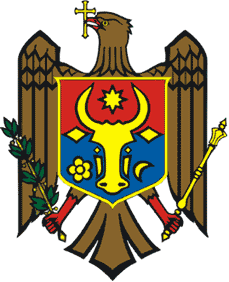 МИНИСТЕРСТВО ФИНАНСОВРЕСПУБЛИКИ МОЛДОВАAPersoanele nespecificate la literele B, C, D, E şi F 
Лица, не указанные в литерах В, С, D,E и FBÎntreprinderile individuale (întreprinzătorii individuali) 
Индивидуальные предприятия (индивидуальные предприниматели)CGospodăriile ţărăneşti (de fermier) 
Крестьянские (фермерские) хозяйстваDPersoanele care desfăşoară activitate profesională în sectorul justiţieiЛица, осуществляющие профессиональную деятельность в сфере правосудияESocietatea 
Товарещество